2023年度 留学生別科学 生 募 集 要 項Application Guidebook forJapanese Language Course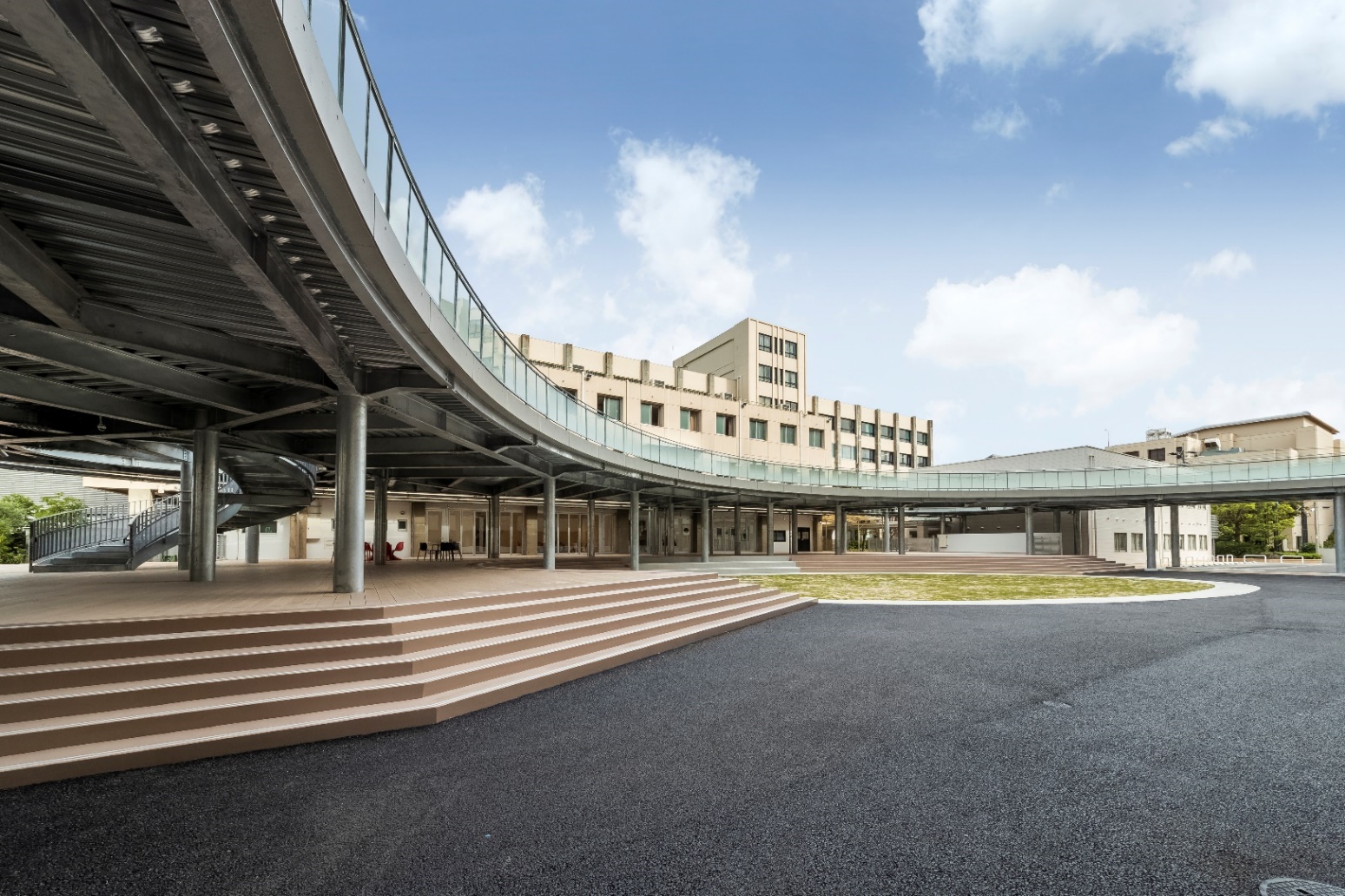 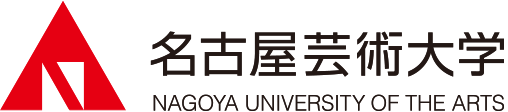 名古屋芸術大学の「建学の精神」「」「誠実な心で、子どもを含む様々な人に接するとともに、自らの学問や技術を伸長させることで芸術や教養、教育・保育の力を養い、これをもって社会と文化に貢献する」名古屋芸術大学留学生別科の目的2020年４月に開設した名古屋芸術大学留学生別科は、名古屋芸術大学の学部・大学院に入学を希望する外国人に対して、日本の高等教育を受けるために必要とされる日本語能力を身につけてもらうことを目的としています。この留学生別科では、日本語の科目の履修はもちろんのこと、「日本事情」や「芸術」などの科目も設置し、日本文化・日本社会について理解を深めることにより、日本における生活やコミュニケーションに支障を来すことのないよう指導していきます。また、留学生別科における学生を対象とした名古屋芸術大学各学部への推薦制度があります。修業年限・募集人員および出願から入学手続きまでのスケジュール修業年限・募集人員（入学時期）　 1年課程：20名（4月）　　 2年課程：20名（4月）※合格者には、合格通知と入学案内を送付します。入学手続き完了後、本学より名古屋出入国在留管理局へ在留資格認定証明書交付申請を行います。在留資格認定証明書が交付されたら、在外公館でビザを申請し、発給後に来日します。詳細は、10ページをご覧ください。出願資格外国籍を有し、次の(1)および(2)の条件を満たす者(1)外国において通常の課程による12年の学校教育を修了した者もしくは留学生別科入学日までに修了見込みの者、または、入学日の時点で18歳以上、かつ、本学においてこれと同等以上の資格を有すると認定された者。・外国籍における通常の課程が11年の場合は、文部科学省が指定した国および学校種によっては、この条件を満たす場合がありますので、別途お問い合わせください。・短期滞在ビザ・研修ビザ等で入国した者は出願できません。(2)出願時において、以下の日本語能力を有する者1年課程：「日本語能力試験」N4以上またはそれに相当する日本語能力を有する者※2年課程：「日本語能力試験」N5以上またはそれに相当する日本語能力を有する者※※「日本語能力試験(JLPT)」に相当する日本語能力としては以下のいずれかの試験の合格証書等が必要です。※新型コロナウイルス感染症感染拡大の影響により、日本語能力試験が受けられなかった者は、「日本語学習証明書」の提出をもって日本語能力の証明とします。「N4相当」で300時間以上が目安です。出願上の注意事項（1）過去に出入国在留管理局へ在留資格認定証明書の交付申請を行ったことがある者は、出願前に本学に申し出てください。（2）出願期間以外は、受付を行いません。（3）出願書類が不備のものは、受け付けられません。（4）出願書類について、後日虚偽の事実が発見された場合は、入学を取り消します。（5）いったん提出された出願書類は、いかなる理由があっても返却しません。（6）指定された出願書類以外にも、所定外の書類の提出を求める場合があります。（7）在留資格「留学」により日本語教育機関に在籍できる期間は通算で2年間です。2年以上在籍することは認められません。日本国内の他の日本語教育機関での在籍期間が1年を超える者は出願できません。出願書類以下の書類を提出してください。・ ◆マークについては、本学留学生別科のホームページから様式をダウンロードし、様式に直接入力してご使用ください。・ 書類の提出方法については出願登録者に別途通知いたします。ただし、現在居住の日本国外にある日本語学校に所属し、同学校を通じて本学留学生別科を志願する方においては、別途必要書類の提出方法を同学校にメールで連絡しますので、その指示に従ってください。・ ◇マークの書類については、入学時に大学に原本を提出していただきます。・ 書類はすべて日本語または英語で作成してください。ただし、以下の表の「翻訳証明」欄に〇がついている書類が日本語・英語以外の言語で記載されている場合は、大使館などの公的機関で証明した日本語訳または英語訳を添付してください。＜経費支弁者の提出書類について＞・①～③から自身に該当するものを選択し、P.３・４に記載の必要書類と一緒に提出してください。 なお、提出方法については出願登録者に別途通知いたします。ただし、現在居住の日本国外にある日本語学校に所属し、同学校を通じて本学留学生別科を志願する方においては、別途必要書類の提出方法を同学校にメールで連絡しますので、その指示に従ってください。・経費支弁者に関する書類は、入学時に大学にすべての原本を提出してください。 日本国外からの送金により、学費・生活費等の経費を支弁する場合② 日本在住者が入学志願者本人の学費・生活費等の経費を支弁する場合③入学志願者本人が学費・生活費等の経費を支弁する場合＜提出書類その他の注意事項について＞自筆で記入する提出書類は、ペン(青か黒のインク)で丁寧に書いてください。鉛筆・消せるペンは使用しないでください。翻訳が必要な書類について、任意の様式で、訳は本人以外が作成し、署名(捺印)を記載してください。翻訳者の署名または組織名、住所、電話番号、E-mailアドレスを記載してください。提出する書類に記入する氏名はパスポートに記載されているものと同一の氏名を記入してください。パスポートをこれから申請する場合は、願書等に記入したものと同一の氏名を使用してください。出願書類はファイルに綴じたり製本したりしないで、クリップで留めてください。また、本学留学生別科公式ウェブサイトから経歴書等を印刷する場合は、両面印刷ではなく、1枚ずつ片面印刷してください。提出された書類は一切返却しません。生涯で一度しか発行されない重要書類(学位記等)は送らないでください。提出書類に改ざんあるいは不正があったことが発覚した場合は、合格後であっても入学資格を取り消します。提出された証明書および推薦状については、公的調査機関・最終出身校・在学校・推薦者等に内容の確認や証明書の真偽確認等を行う場合があります。合格後、日本大使館等で査証を申請する際に、願書の写しを提出するよう求められる場合があります。出願前に必ずすべての書類をコピーし、手元に保管してください。「預金残高証明書」は学費の支弁が可能な預金があることが必要です。日本国法務省出入国在留管理庁が指定する不法残留者が多発している国・地域の出身者が出願する場合は、指定した提出書類以外の書類の提出を求める場合があります。在留資格審査は出入国在留管理局が行うため、不許可となった場合、本学は一切の責任を負いません。＜成績証明書、卒業証明書、学位証明書について＞・ 以下の一覧から自身に該当するものを選択し、P.３・４に記載の必要書類と一緒に提出してください。なお、提出方法については出願登録者に別途通知いたします。ただし、現在居住の日本国外にある日本語学校に所属し、同学校を通じて本学留学生別科を志願する方においては、別途必要書類の提出方法を同学校にメールで連絡しますので、その指示に従ってください。・ 成績証明・卒業証明・学位記証明に関する書類は、入学時に大学にすべての原本を提出してください。・ 原本、または原本の複製であると公的に証明されたもの（Certified True Copy)を用意してください。・ 提出された書類の返却はできません。卒業証書など、生涯に一度しか発行されない書類の原本は提出しないでください。また、必要に応じて、お手元にコピーを残してください。・ ウェブで証明書をダウンロードした場合は、学校からの承認印をもらい、提出してください。・ 証明書が日本語・英語以外の言語で記載されている場合は、大使館などの公的機関で証明した日本語訳または英語訳を一緒に提出してください。※中退者は、在籍学校名と在籍期間を証明する書類を提出してください。入学検定料15,000円（出願書類がすべて揃いましたら、送金してください）※出願者本人の住所・氏名で指定口座に送金してください。（1）日本国外から送金する場合下記(3)にある指定口座に送金のうえ、取扱銀行の収納印がある振込受付証明書の写しを、出願書類「入学検定料振込証明書（写）貼付書(Form.1-2)」に貼付してください。また、振込受付証明書は、各自で大切に保管してください。（提出は不要です）。※送金に係る手数料は入学志願者が負担してください。※少額の海外送金が困難な場合は、あらかじめメールにてご相談ください。　(intlteam@nua.ac.jp)（2）日本国内から送金する場合下記（3）にある指定口座まで、出願期間内に最寄りの金融機関窓口（郵便局を除く）から、送金してください。そして送金済みであることが確認できるレシート等を出願書類「入学検定料振込証明書（写）貼付書(Form.1-2)」に貼付してください。なお、送金に係る手数料は入学志願者が負担してください。（3）入学検定料送金先指定口座（4）いったん納入された入学検定料は、いかなる理由があっても返還しません。出願方法出願には、まず、出願書類(P.3～6参照)をすべて揃えてください。次に入学検定料を本学指定口座へ送金してください。・ 出願書類の提出方法については、出願登録者に別途通知いたします。ただし、現在居住の日本国外にある日本語学校に所属し、同学校を通じて本学留学生別科を志願する方においては、別途必要書類の提出方法を同学校にメールで連絡しますので、その指示に従ってください。なお、◇マークの書類については、入学時に大学に原本を提出していただきます。※提出した書類のコピーを必ず志願者自身の手元に保管しておいてください。※提出書類は、記載内容が鮮明なものを提出してください。選考方法出願書類に基づく「書類選考」、「個人面接」を実施します。（実施時間は15分～20分程度です）。　　※「個人面接」は、志願時の居住状況により「web面接ツール」もしくは「電話」を活用のうえ実施します。該当者には本学から連絡いたします。合格発表合否の選考結果の通知は、文書により本人あてに発送します。なお、合否に関する問い合わせには、一切応じません。入学手続き合格者は、送付された「入学手続案内書」に従い、入学手続締切日までに必要書類の提出および学費・諸納付金を納付し、期日までに入学手続きを完了してください。入学手続時に必要となる書類① 旅券（パスポート）の写し　※全員必要・旅券（パスポート）は発行までに時間を要す場合がありますので、取得されていない者は早めに手続きしてください。② 在留カードの両面の写し　※日本国内からの出願者のみ・日本国内からの入学志願者は、入学手続締切日までに提出してください。なお、在留資格の変更、在留期間の更新（更新手続中である場合は本学へご連絡ください。）、住所変更等を必要とする者は、関係機関で必要な手続きを行った後、あらためて当該書類を提出してください。・日本国外からの入学志願者は、入国後、出入国在留管理庁等の関係機関で必要な手続きを行い、入学当日までに必ず提出してください。③ その他・必要な提出書類は個別にご連絡します。学納金１．「１年課程」２．「２年課程」※１：納付時期として指定された期日が金融機関等の休業日であった場合は、翌平日を納付締切期日とします。※２：上記のほか、保険料、教科書代などの必要経費を請求します。※３：アパートの確保が必要な方は、合格後、大学までお申し出ください。 ＜学費・諸納付金の納付方法＞(1) 日本国内から送金する場合　　　　　　本学所定の振込用紙に必要事項を記入し、入学手続締切日までに最寄りの金融機関窓口に提出のうえ、送金してください。なお、振り込みにかかる手数料は、入学志願者が負担してください。(2) 日本国外から送金をする場合　　　　　　学納金は、入学手続締切日までに入学志願者名で指定口座へ送金してください。　　　　　　なお、送金に係る手数料は入学志願者が負担してください。（3） 学費・諸納付金振込指定口座出願から入学までのながれ　Application Schedule and Process　名古屋芸術大学 広報部 国際交流チーム　　〒481-8503 愛知県北名古屋市熊之庄古井281番地TEL: 0568-24-0318FAX: 0568-24-0369E-Mail: ml-nua@nua.ac.jp出願登録期間　（インターネット出願登録）１期： 2022年 6月  9日（木）～2022年  7月 1日（金）まで２期： 2022年 9月 15日（木）～2022年 10月 6日（木）まで３期： 2022年11月1日（火）～2022年 11月 25日（金）まで※各期とも出願登録は、出願開始日の10:00から出願最終日の17:00までとなります。※出願は、下記の出願登録URLより行ってください。（下記QRコードから読取り可）出願登録URL【出願登録URL】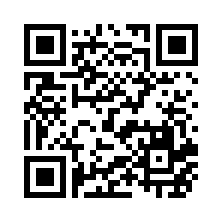 https://req.qubo.jp/meigei/form/jlc2023examination選  考  日１期： 2022年 7月 16日（土）２期： 2022年10月22日（土）３期： 2022年12月17日（土） 選　考　方　法「書類審査」、  「個人面接」 合  格  発  表１期： 2022年  7月 20日（水）２期： 2022年 11月  1日（火）３期： 2022年 12月22日（木） 入学手続締切日１期： 2022年  8月 19日（金）２期： 2022年 12月  2日（金）３期： 2023年  1月20日（金）No.試験名必要スコア(下記の成績以上)必要スコア(下記の成績以上)ホームページNo.試験名N4相当N5相当ホームページ1BJTビジネス日本語能力テスト・JLRT聴読解テスト（筆記テスト）J4 J5https://www.kanken.or.jp/bjt/2J.TEST 実用日本語検定E級の認定
またはDEレベルの試験で350点以上F級の認定
またはFGレベルの試験で250点以上https://j-test.jp/3日本語 NAT-TEST4級5級http://nat-test.com/contents/about.html4STBJ標準ビジネス日本語テストBJ4BJ5https://www.ajlea.net/5TOPJ実用日本語運用能力試験初級Ａ-4初級Ａ-5https://topj-test.org/6J-cert 生活・職能日本語検定A2.2(準中級)A2.1(初級)https://j-cert.org/index.html7JLCT 外国人日本語能力検定JCT4JCT5https://jlct.jp/works.html8実践日本語コミュニケーション検定・ブリッジ（PJC Bridge）Ｂ±C±https://www.sikaku.gr.jp/c/pjc/bridge/9JPT 日本語能力試験375点以上315点以上https://jptest.jp/必要書類翻訳証明※日本語または英語留意事項1◆チェックリスト (Form.0)2◆経歴書 (Form.1-1）3◆◇入学検定料振込証明書（写）貼付書 (Form.1-2)・入学検定料の領収書の写しを貼付の上、提出してください。・入学時に、大学に原本を提出してください。4◆日本語学習歴 (Form.1-3）・日本語学習機関が発行する日本語学習証明書の写しを併せて提出してください。5◇日本語能力を証明する成績証明書〇・出願資格(2)に示す日本語能力を証明できる成績証明書の写しを提出してください。・入学時に、大学に原本を提出してください。6◆留学生別科入学の目的および修了後の計画 (Form.1-4) 7◆◇誓約書 (Form.1-5)・入学志願者本人が自筆サインもしくは押印の上、提出してください。・入学時に、大学に原本を提出してください。8◇卒業証明書または卒業見込証明書〇・最終出身学校の卒業証明書もしくは卒業見込証明書を提出してください（詳しくは、P.6を参照）。・必ず日本語訳または英語訳（中国の入学志願者は、公証書も含む）を添付してください。・入学時に、大学に原本を提出してください。9◇成績証明書〇・出願時の身分に該当する成績証明書を提出してください （詳しくは、P.6を参照）。・必ず日本語訳または英語訳（中国の入学志願者は、公証書も含む）を添付してください。・卒業見込者は、卒業後、速やかに成績証明書を提出してください。・入学時に、大学に原本を提出してください。10◆◇健康診断書 (Form.1-6)・原則、願書受付日前3か月以内に公的医療機関の医師が作成したものを提出してください。なお、本学所定書式での提出が困難な場合は、公的医療機関所定の書式（本学所定書式と同じ内容の診断項目が記載されているもの）での提出も認めます。・入学時に、大学に原本を提出してください。11入学志願者本人の顔写真・願書受付日前3か月以内に撮影したもので、正面、上半身脱帽で、無背景のもの。・経歴書（Form.1-1）の写真添付欄（写真サイズ縦:4ｃｍ 横:3ｃｍ）に貼付できるものを提出してください。12◇出生証明書〇・中国の場合「居民戸口簿」の家族全員分コピー、および「居民戸口簿」の全ページを撮影した写真を提出してください。（最新の日付に更新した「居民戸口簿」に限ります）。・入学時に、大学に原本を提出してください。13◇在留資格認定証明書交付申請に係る申告票〇・入学志願者本人が日本語にて自筆で記入してください。この書類を元に本学が代理申請を行いますので、正確に記入してください。・入学時に、大学に原本を提出してください。14パスポートの写し出願の段階で所有している人のみ提出・氏名、顔写真が掲載されたページを提出してください。15◇奨学金給付証明書〇奨学金受給者のみ提出・給付する機関名・金額・給付期間等が記載されたものであること。・奨学金の詳細が記載された要項等を添付してください。・入学時に、大学に原本を提出してください。16◆◇身元保証書(Form.1-7)・保証人が記入、自筆サインもしくは押印したものを提出してください。・入学時に、大学に原本を提出してください。17◆◇経費支弁書(Form.2-1)・経費支弁者が記入したものを提出してください。・入学時に、大学に原本を提出してください。※経費支弁に関する必要な書類が複数あります。詳細は、以下をご覧ください。必要書類留意事項1預金残高証明書・銀行等が発行した支弁者名義のもの。なお、中国からの送金の場合は、残高証明書の裏付けとして「存款単」のコピーも添付してください。2在職証明書・所属機関が発行し在職期間が記載されたもの（会社経営者は「登記簿謄本」または「営業許可証」のコピー）3収入証明書（原則として過去3年分）・所属機関が発行したもので、年収と所属機関連絡先が記載されたもの4経費支弁の資金の形成過程を形成するに至った経緯を明らかにする説明書及び資料（原則として過去3年分）・出入金明細又は預金通帳写し等5関係証明書（親族関係証明書）・日本の住民票（世帯全員が記載されたもの）や戸籍謄本に相当するもの（中国の場合は親族関係を証明する「公正証書」。その他の国は「出生証明書」等）必要書類留意事項1預金残高証明書・銀行等が発行した支弁者名義のもの2在職証明書・確定申告書（会社経営者は登記簿謄本）3所得・課税証明書（原則として過去3年分）・市区町村が発行したもので、年収が記載されたもの4住民票・同居家族が記載されているもの・外国籍の場合は「外国人在留カード」の写しも提出してください。5印鑑登録証明書・経費支弁書には、登録してある印鑑を使用してください。6関係証明書・家族や親族の場合は、入学志願者との親族関係を証明するもの7経費支弁の資金の形成過程を形成するに至った経緯を明らかにする説明書及び資料（原則として過去3年分）・出入金明細又は預金通帳写し等必要書類留意事項1預金残高証明書・銀行等が発行した入学志願者本人名義のもの2在職証明書・所属機関が発行したもので、在職期間が記載されたもの3収入証明書（原則として過去3年分）・所属機関が発行したもので、年収が記載されたもの出願時の身分 必要な証明書 備考 高等学校卒業生(または卒業見込) ①高等学校の全学期の成績証明書卒業年月日があれば②は不要 高等学校卒業生(または卒業見込) ②高等学校の卒業証明書または卒業見込証明書大学在学生(1年生)①高等学校の全学期の成績証明書 大学在学生(1年生)②大学の最新の成績証明書 大学在学生(1年生)③大学の在学証明書 大学在学生(2年生以降) ①大学の最新の成績証明書 大学在学生(2年生以降) ②卒業見込証明書可能であれば提出大学在学生(2年生以降) ③大学の在学証明書大学院卒業生①大学の全学期の成績証明書 学位名と取得日があれば②は不要 大学院卒業生②大学の学位授与証明書または卒業証明書 学位名と取得日が確認できるもの 大学院在学生(1年生)①大学の全学期の成績証明書 学位名と取得日があれば②は不要 大学院在学生(1年生)②大学の学位授与証明書または卒業証明書 学位名と取得日が確認できるもの 大学院在学生(1年生)③大学院の最新の成績証明書 大学院在学生(1年生)④大学院の在学証明書 大学院在学生(２年生以降)①大学の全学期の成績証明書 学位名と取得日があれば②は不要 大学院在学生(２年生以降)②大学の学位授与証明書または卒業証明書 学位名と取得日が確認できるもの 大学院在学生(２年生以降)③大学院の最新の成績証明書 大学院在学生(２年生以降)④修了見込証明書 可能であれば提出大学院在学生(２年生以降)⑤大学院の在学証明書大学院修了生①大学院の全学期の成績証明書 学位名と取得日があれば②は不要 大学院修了生②大学院の学位授与証明書または修了証明書 学位名と取得日が確認できるもの 振込送金先   ：三菱ＵＦＪ銀行 西春支店(MUFG Bank, LTD   Nishiharu BRANCH)［住所: (2022年6月24日（金）まで)〒481-0040 愛知県北名古屋市西春駅前2丁目1番地（2022年6月27日（月）以降は、店舗統合のため以下の管轄となります）〒452-0821 愛知県名古屋市西区上小田井2丁目357 小田井支店内］[Bank Address: (Until Friday, June 24,2022)2-1 Nishiharu Ekimae, Kitanagoya-shi, Aichi 481-0040 JAPAN(After Monday, June 27,2022, this branch will be moved to the following location due to branch consolidation) inside Otai BRANCH, 2-357 Kami-Otai, Nishi-ku, Nagoya City, Aichi 452-0821 JAPAN預 金 種 目  ：普通預金口 座 番 号  ：０５８６９９３               (Beneficiary Account Number: 237-0586993)受取人口座名 ：名古屋芸術大学　               (NAGOYA UNIVERSITY OF THE ARTS)SWIFT コード ：BOTKJPJT学　期　区　分学　期　区　分前　期後　期合　計納付時期※１費　目納付時期※１費　目入学手続時10月25日まで学　費入  学  金200,000円―200,000円学　費授  業  料346,000円346,000円692,000円合　  計合　  計54６,０00円346,000円892,000円学期区分学期区分1年次前期1年次後期2年次前期2年次後期合　計納付時期※１費　目納付時期※１費　目入学手続時10月25日まで4月25日まで10月25日まで学費入学金200,000円―――200,000円学費授業料346,000円346,000円346,000円346,000円1,384,000円合計合計54６,０00円346,000円346,000円346,000円1,584,000円振込送金先　　　：　三菱ＵＦＪ銀行 西春支店　(MUFG Bank, LTD  Nishiharu BRANCH)　　　　　　　　［住所 : 〒452-0821　愛知県名古屋市西区上小田井2丁目357 小田井支店内］　　　　　　　　（Bank Address: inside Otai BRANCH, 2-357 Kami-Otai, Nishi-ku, Nagoya City, Aichi 452-0821 JAPAN）預 金 種 目　　：　普通預金口 座 番 号　　：　１７０９０６５　(Beneficiary Account Number: 237-1709065)受取人口座名 　：名古屋芸術大学　(NAGOYA UNIVERSITY OF THE ARTS)SWIFT コード ：BOTKJPJT【入学手続きに関する注意事項】　・書類不備がある場合は、受け付けません。　・入学手続書類について、後日虚偽等の事実が発見された場合は、入学を取り消します。　・入学手続きが入学手続締切日までに完了しない場合は、本学への入学を辞退したものとみなします。　・いったん納付された学納金は、在留資格認定証明書の不交付または出国できない事情による場合を除き、一切返還しません。　・入学手続きについて、何らかの事情により手続きが遅れる場合は、必ず入学手続期間中に申し出てください。なお、入学手続締切日以降の申し出は、いかなる理由があっても一切受け付けません。